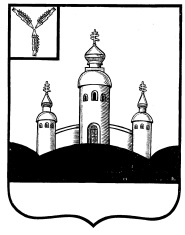 АДМИНИСТРАЦИЯВОСКРЕСЕНСКОГО МУНИЦИПАЛЬНОГО РАЙОНА
САРАТОВСКОЙ ОБЛАСТИОб утверждении Порядка учета военнослужащих, лиц, заключивших (заключавших) контракт о пребывании в добровольческом формировании, содействующем выполнению задач, возложенных на Вооруженные Силы Российской Федерации, лиц, проходящих (проходивших) службу в войсках национальной гвардии Российской Федерации и имеющих специальные звания полиции, удостоенных звания Героя Российской Федерации или награжденных орденами Российской Федерации за заслуги, проявленные в ходе участия в специальной военной операции, и являющихся ветеранами боевых действий, а также членов семей указанных военнослужащих, погибших (умерших) вследствие увечья (ранения, травмы, контузии) или заболевания, полученных ими в ходе участия в специальной военной операции, в качестве лиц, имеющих право на предоставление в собственность бесплатно земельных участков для индивидуального жилищного строительства, личного подсобного хозяйства, садоводства или огородничества на территории Воскресенского муниципального района Саратовской областиРуководствуясь Земельным кодексом Российской Федерации, Законом Саратовской области от  26.07.2023 № 74-ЗСО «О внесении изменений в Закон Саратовской области «О земле», Федеральным законом от 06.10.2003 № 131-ФЗ «Об общих принципах организации местного самоуправления в Российской Федерации», Уставом Воскресенского муниципального района Саратовской области,ПОСТАНОВЛЯЕТ:1. Утвердить Порядок учета военнослужащих, лиц, заключивших (заключавших) контракт о пребывании в добровольческом формировании, содействующем выполнению задач, возложенных на Вооруженные Силы Российской Федерации, лиц, проходящих (проходивших) службу в войсках национальной гвардии Российской Федерации и имеющих специальные звания полиции, удостоенных звания Героя Российской Федерации или награжденных орденами Российской Федерации за заслуги, проявленные в ходе участия в специальной военной операции, и являющихся ветеранами боевых действий, а также членов семей указанных военнослужащих, погибших (умерших) вследствие увечья (ранения, травмы, контузии) или заболевания, полученных ими в ходе участия в специальной военной операции, в качестве лиц, имеющих право на предоставление в собственность бесплатно земельных участков для индивидуального жилищного строительства, личного подсобного хозяйства, садоводства или огородничества на территории Воскресенского муниципального района Саратовской области согласно приложению.2. Контроль за исполнением настоящего постановления оставляю за собой.3. Настоящее постановление вступает в силу с момента его официального опубликования и подлежит размещению на официальном сайте администрации Воскресенского МР (http://voskresensk64ru).Глава Воскресенскогомуниципального района 							Саратовской области                                                                                Д.В. ПавловПриложение к постановлениюадминистрации Воскресенского МРот _________________ года №_______Порядок учета военнослужащих, лиц, заключивших (заключавших) контракт о пребывании в добровольческом формировании, содействующем выполнению задач, возложенных на Вооруженные Силы Российской Федерации, лиц, проходящих (проходивших) службу в войсках национальной гвардии Российской Федерации и имеющих специальные звания полиции, удостоенных звания Героя Российской Федерации или награжденных орденами Российской Федерации за заслуги, проявленные в ходе участия в специальной военной операции, и являющихся ветеранами боевых действий, а также членов семей указанных военнослужащих, погибших (умерших) вследствие увечья (ранения, травмы, контузии) или заболевания, полученных ими в ходе участия в специальной военной операции, в качестве лиц, имеющих право на предоставление в собственность бесплатно земельных участков для индивидуального жилищного строительства, личного подсобного хозяйства, садоводства или огородничества на территории Воскресенского муниципального района Саратовской области1. Настоящий Порядок разработан в соответствии с Земельным кодексом Российской Федерации, Законом Саратовской области от 26.07.2023 № 74-зсо «О внесении изменений в Закон Саратовской области «О земле», Уставом Воскресенского муниципального района Саратовской области и регламентирует процедуру учета граждан, являющихся военнослужащими, лицами, заключившими (заключавшими) контракт о пребывании в добровольческом формировании, содействующем выполнению задач, возложенных на Вооруженные Силы Российской Федерации, лицами, проходящими (проходившими) службу в войсках национальной гвардии Российской Федерации и имеющими специальные звания полиции, удостоенными звания Героя Российской Федерации или награжденными орденами Российской Федерации за заслуги, проявленные в ходе участия в специальной военной операции, и являющимися ветеранами боевых действий, а также членами семей указанных военнослужащих, погибших (умерших) вследствие увечья (ранения, травмы, контузии) или заболевания, полученных ими в ходе участия в специальной военной операции, в качестве лиц, имеющих право на предоставление в собственность бесплатно земельных участков для индивидуального жилищного строительства, ведения дачного хозяйства, личного подсобного хозяйства, садоводства или огородничества (далее – граждане, заинтересованные в приобретении бесплатно земельных участков).2. Граждане, заинтересованные в приобретении бесплатно земельных участков подают в администрацию Воскресенского муниципального района Саратовской области (далее – Администрация) на имя главы Воскресенского муниципального района Саратовской области заявление о постановке на учет (далее - заявление) по форме согласно приложению № 1 к настоящему Порядку.3. К заявлению прилагаются:1) документ, удостоверяющий личность гражданина, подающего заявление о постановке на учет (далее - заявитель);2) документ, подтверждающий полномочия представителя заявителя в соответствии с законодательством Российской Федерации и документ, удостоверяющий личность представителя заявителя (в случае подачи заявления представителем заявителя);3) документ либо сведения, подтверждающие место жительства заявителя на территории Воскресенского муниципального района Саратовской области,4) копия вступившего в законную силу решения суда об установлении места жительства (пребывания) заявителя на территории Воскресенского муниципального района Саратовской области - при отсутствии у заявителя регистрации по месту жительства (пребывания) на территории Воскресенского муниципального района Саратовской области;5) документы, подтверждающие принадлежность заявителя к категориям граждан, установленным частью 1 статьи 12.1 Закона Саратовской области «О земле»:а) для военнослужащих, в том числе уволенных в запас (отставку):документы, подтверждающие прохождение заявителем военной службы по контракту либо документы, подтверждающие прохождение заявителем военной службы по мобилизации, статус военнослужащего;документы, подтверждающие участие заявителя в специальной военной операции;документы, подтверждающие присвоение звания Героя Российской Федерации либо награждение орденами Российской Федерации за заслуги, проявленные в ходе участия в специальной военной операции;удостоверение ветерана боевых действий;б) для лиц, заключавших (заключивших) контракт о пребывании в добровольческом формировании, содействующем выполнению задач, возложенных на Вооруженные Силы Российской Федерации:документы, подтверждающие заключение заявителем контракта о пребывании в добровольческом формировании (о добровольном содействии в выполнении задач, возложенных на Вооруженные Силы Российской Федерации) и окончание его действия;документы, подтверждающие участие заявителя в специальной военной операции;документы, подтверждающие присвоение звания Героя Российской Федерации либо награждение орденами Российской Федерации за заслуги, проявленные в ходе участия в специальной военной операции;удостоверение ветерана боевых действий;в) лицам, проходящим (проходившим) службу в войсках национальной гвардии Российской Федерации и имеющим специальные звания полиции:документы, подтверждающие прохождение заявителем службы в войсках национальной гвардии Российской Федерации;документы, подтверждающие участие заявителя в специальной военной операции;документы, подтверждающие присвоение звания Героя Российской Федерации либо награждение орденами Российской Федерации за заслуги, проявленные в ходе участия в специальной военной операции;удостоверение ветерана боевых действий;г) для членов семей военнослужащих, указанных в частях 2, 3 статьи 12.1 Закона Саратовской области «О земле», в случае гибели (смерти) военнослужащих и лиц, указанных в пунктах «а», «б», «в» части 1 статьи 12.1 Закона Саратовской области «О земле», погибших (умерших) вследствие увечья (ранения, травмы, контузии) или заболевания, полученных ими в ходе участия в специальной военной операции:свидетельство о заключении брака (для супруги (супруга) участника специальной военной операции), свидетельство о рождении ребенка (детей) либо, в случае, установленном частью 3 статьи 12.1 Закона области «О земле» (отсутствие таких лиц или письменный отказ от получения земельного участка), свидетельство о рождении ребенка (для родителей военнослужащего);свидетельство о смерти супруга (супруги), ребенка заявителя (для вдовы (вдовца) и родителей военнослужащего соответственно);документы, подтверждающие принадлежность супруга (супруги), ребенка заявителя (для вдовы (вдовца) и родителей военнослужащего соответственно) к одной из категории граждан, указанных в подпунктах «а» - «в» подпункта 5 настоящего Перечня документов (за исключением документов, подтверждающих постоянное или преимущественное проживание супруга (супруги), ребенка (для родителей военнослужащего) на территории Саратовской области);6) справка, содержащая сведения из реестра граждан, в отношении которых органами местного самоуправления, иными уполномоченными в соответствии с земельным законодательством на предоставление земельных участков органами приняты решения о предоставлении земельных участков в собственность бесплатно.7) справка, содержащая сведения из реестра граждан, в отношении которых уполномоченным исполнительным органом Саратовской области или органами местного самоуправления приняты решения о предоставлении им земельных участков в собственность бесплатно в соответствии с Законом Саратовской области «О предоставлении гражданам, имеющим трех и более детей, в собственность бесплатно земельных участков, находящихся в государственной или муниципальной собственности»;8) справка, содержащая сведения из реестра граждан, в отношении которых принято решение о постановке на учет в качестве лиц, имеющих право на предоставление денежной выплаты за счет средств областного бюджета взамен предоставления земельного участка в собственность бесплатно, либо в отношении которых принято решение о предоставлении денежной выплаты в соответствии с Законом Саратовской области «О предоставлении гражданам, имеющим трех и более детей, в собственность бесплатно земельных участков, находящихся в государственной или муниципальной собственности»;9) документы, подтверждающие право собственности на индивидуальный жилой дом, в случае если заявление о принятии на учет для приобретения земельного участка, занимаемого индивидуальным жилым домом.Документ, удостоверяющий личность заявителя, документ, подтверждающий полномочия представителя заявителя, сведения, содержащиеся в свидетельстве о рождении, свидетельстве о заключении брака, свидетельстве о смерти, выданными компетентными органами иностранного государства, а также копия вступившего в законную силу решения суда об установлении места жительства заявителя на территории Воскресенского муниципального района Саратовской области, представляются заявителем. Документы, указанные в подпунктах 3,5-8 пункта 1 настоящего Перечня, запрашиваются Администрацией посредством межведомственного информационного взаимодействия. Заявитель вправе представить указанные документы по собственной инициативе. Заявитель представляет документы, подтверждающие право собственности на индивидуальный жилой дом, в случае, если права на него не зарегистрированы в Едином государственном реестре прав на недвижимое имущество. В противном случае документы запрашиваются Администрацией посредством межведомственного информационного взаимодействия. Заявитель вправе представить указанные документы по собственной инициативе.Данные в представленных заявителем для постановки на учет документах не должны противоречить друг другу. Представленные заявителем для постановки на учет документы не должны содержать подчистки либо приписки, зачеркнутые слова и иные не оговоренные в них исправления, а также серьезные повреждения, не позволяющие однозначно истолковать их содержание.4. Поступившее в Администрацию заявление с приложенными к нему документами регистрируется в Отделе по управлению муниципальным имуществом и земельными ресурсами Администрации (далее – Отдел) в журнале регистрации заявлений о постановке на учет (далее-журнал) в день его поступления с указанием даты приема заявления.Журнал регистрации заявлений должен быть пронумерован, прошнурован, подписан начальником Отдела и скреплен печатью. При заполнении журнала регистрации заявлений не допускаются подчистки. Изменения, вносимые в журнал регистрации заявлений, заверяются лицом, на которое возложена ответственность за ведение журнала регистрации заявлений.5. Отдел после получения на заявлении с приложенными к нему документами резолюции главы Воскресенского муниципального района Саратовской области обеспечивает: - рассмотрение представленных заявителем документов;- направление межведомственных запросов;- подготовку проектов документов для принятия главой Воскресенского муниципального района решений о постановке заявителя на учет для приобретения бесплатно земельного участка либо об отказе в постановке на учет;6. По результатам рассмотрения представленных заявителем документов Отдел подготавливает проекты постановлений администрации Воскресенского муниципального района (далее – Решение) о постановке заявителя на учет для приобретения бесплатно земельного участка либо об отказе в постановке на учет.7. Решение о постановке заявителя на учет для приобретения бесплатно земельного участка либо об отказе в постановке на учет принимается постановлением администрации Воскресенского муниципального района в течение 30 календарных дней со дня регистрации заявления о постановке на учет заявления с приложенными к нему документами, указанными в пункте 3 настоящего Порядка.8. Основания для отказа заявителю в постановке на учет:1) отсутствие у заявителя оснований для постановки на учет, предусмотренных в статье 12.1 Закона Саратовской области «О земле»;2) в отношении заявителя ранее было принято решение о предоставлении земельного участка в собственность бесплатно по основаниям, указанным в подпункте 6 или 7 статьи 39.5 Земельного кодекса Российской Федерации;3) непредставление документов, предусмотренных перечнем документов, обязанность по представлению которых возложена на заявителя;4) документы, представленные заявителем, не соответствуют требованиям, предусмотренным перечнем документов;5) в документах, предусмотренных перечнем документов, выявлены недостоверные сведения.9. Решение о постановке на учет или об отказе в постановке на учет, в зависимости от выбранного заявителем способа получения решения, выдается заявителю нарочно, или направляется ему заказным письмом с уведомлением о вручении, или направляется на адрес электронной почты, указанный в заявлении, в течение пяти рабочих дней со дня принятия соответствующего решения. Датой постановки заявителя на учет считается дата подачи им заявления о постановке на учет с приложением документов, предусмотренных перечнем документов.10. Заявитель снимается с учета на основании постановления Администрации в случаях:1) подачи гражданином заявления о снятии с учета;2) выезда гражданина на постоянное место жительства за пределы Воскресенского муниципального района Саратовской области, в котором он состоит на учете;3) принятия решения о предоставлении земельного участка в собственность бесплатно гражданину, состоящему на учете, по основаниям, указанным в подпункте 6 или 7 статьи 39.5 Земельного кодекса Российской Федерации, с учетом требований статьи 12.1 Закона Саратовской области «О земле»;4) смерти гражданина, состоящего на учете.Приложение № 1 к  Порядку учета военнослужащих, лиц, заключивших (заключавших) контракт о пребывании в добровольческом формировании, содействующем выполнению задач, возложенных на Вооруженные Силы Российской Федерации, лиц, проходящих (проходивших) службу в войсках национальной гвардии Российской Федерации и имеющих специальные звания полиции, удостоенных звания Героя Российской Федерации или награжденных орденами Российской Федерации за заслуги, проявленные в ходе участия в специальной военной операции, и являющихся ветеранами боевых действий, а также членов семей указанных военнослужащих, погибших (умерших) вследствие увечья (ранения, травмы, контузии) или заболевания, полученных ими в ходе участия в специальной военной операции, в качестве лиц, имеющих право на предоставление в собственность бесплатно земельных участков для индивидуального жилищного строительства, личного подсобного хозяйства, садоводства или огородничества на территории Воскресенского муниципального района Саратовской области                                                                     Форма                            заявления о постановке на учет в качестве лиц,                                имеющих право на предоставление земельных                                       участков в собственность бесплатноВ Администрацию Воскресенского муниципального района Саратовской области                                 от________________________________________,                                    (фамилия, имя, отчество (при наличии) гражданина)                                 дата рождения ______________________________,                                 гражданство ________________________________,документ, удостоверяющий личность:  _______________________________________,                                       (вид документа, серия, номер)                                 выдан __________________________________                                 «____» ____________________ ______ года,                                 адрес постоянного места жительства:                                 ________________________________________                                 _______________________________________,                                 почтовый адрес (для корреспонденции):                                 _______________________________________,                                 контактный телефон: ___________________,                                 адрес электронной почты ________________Заявлениео постановке на учет гражданина в качестве лица,имеющего право на предоставление земельного участкав собственность бесплатно     В соответствии со статьей 12.2 Закона Саратовской области «О  земле» прошу принять меня на учет граждан  в  качестве  лиц,  имеющих   право на предоставление  земельных  участков  в   собственность     бесплатно, для приобретения земельного участка (указывается один из вариантов земельного участка):     1) включенного в Перечень земельных участков:     для индивидуального жилищного строительства,     для ведения личного подсобного хозяйства,     для садоводства,     для огородничества;     2) земельного участка, занимаемого индивидуальным жилым домом;     3) земельного участка, не включенного в Перечень земельных участков, который заявителю самостоятельно предстоит образовать или границы которых подлежат   уточнению   в   соответствии   с   Федеральным   законом    «О государственной регистрации недвижимости».Я обладаю правом на бесплатное  приобретение  земельного   участка в собственность как лицо, являющееся _______________________________________________________________________________________________________________________________________________.  (указать одну из категорий, предусмотренных пунктами «а», «б», «в», «г» части 1 статьи 12.1 Закона Саратовской области «О земле»).Настоящим подтверждаю достоверность указанных в заявлении сведений, прилагаемых к нему документов, а также то, что  до  дня  подачи  данного заявления не  реализовал(а)  свое  право  на  бесплатное   приобретение в собственность земельного участка.     Способ получения документов:     лично ______________________________________________________________     почтовым отправлением по адресу: ___________________________________     на электронную почту: ______________________________________________     Перечень прилагаемых документов:________________________________________________________________________;________________________________________________________________________.________________________ ________________________________________________       (подпись)                             (Ф.И.О.)     Действующий(ая) на основании доверенности __________________________                                                (реквизиты доверенности)"___" ____________ 20___ года     Принял ___________ ____________________                                          (подпись)        (Ф.И.О.)Приложение № 2 к  Порядку учета военнослужащих, лиц, заключивших (заключавших) контракт о пребывании в добровольческом формировании, содействующем выполнению задач, возложенных на Вооруженные Силы Российской Федерации, лиц, проходящих (проходивших) службу в войсках национальной гвардии Российской Федерации и имеющих специальные звания полиции, удостоенных звания Героя Российской Федерации или награжденных орденами Российской Федерации за заслуги, проявленные в ходе участия в специальной военной операции, и являющихся ветеранами боевых действий, а также членов семей указанных военнослужащих, погибших (умерших) вследствие увечья (ранения, травмы, контузии) или заболевания, полученных ими в ходе участия в специальной военной операции, в качестве лиц, имеющих право на предоставление в собственность бесплатно земельных участков для индивидуального жилищного строительства, личного подсобного хозяйства, садоводства или огородничества на территории Воскресенского муниципального района Саратовской области Журналрегистрации заявлений о постановке на учет Приложение № 3 к  Порядку учета военнослужащих, лиц, заключивших (заключавших) контракт о пребывании в добровольческом формировании, содействующем выполнению задач, возложенных на Вооруженные Силы Российской Федерации, лиц, проходящих (проходивших) службу в войсках национальной гвардии Российской Федерации и имеющих специальные звания полиции, удостоенных звания Героя Российской Федерации или награжденных орденами Российской Федерации за заслуги, проявленные в ходе участия в специальной военной операции, и являющихся ветеранами боевых действий, а также членов семей указанных военнослужащих, погибших (умерших) вследствие увечья (ранения, травмы, контузии) или заболевания, полученных ими в ходе участия в специальной военной операции, в качестве лиц, имеющих право на предоставление в собственность бесплатно земельных участков для индивидуального жилищного строительства, личного подсобного хозяйства, садоводства или огородничества на территории Воскресенского муниципального района Саратовской области В Администрацию Воскресенского муниципального района Саратовской области                                 от________________________________________,                                    (фамилия, имя, отчество (при наличии) гражданина)                                 дата рождения ______________________________,                                 гражданство ________________________________,документ, удостоверяющий личность:  _______________________________________,                                       (вид документа, серия, номер)                                 выдан __________________________________                                 «____» ____________________ ______ года,                                 адрес постоянного места жительства:                                 ________________________________________                                 _______________________________________,                                 почтовый адрес (для корреспонденции):                                 _______________________________________,                                 контактный телефон: ___________________,                                 адрес электронной почты ________________ЗАЯВЛЕНИЕ.В соответствии с п. 10 ст. 12.2 Закона Саратовской области «О земле» прошу снять меня с учета для приобретения бесплатно земельного участка, расположенного по адресу: _____________________________________________________________, площадью __________кв.м., в связи с ____________________________.«___» __________________ г.                                           ________________(подпись)ПОСТАНОВЛЕНИЕОт _11 марта 2024                                                          №_19-н                                   №п/пФ.И.О.заявителяМесто жительства заявителяДата принятия заявления, вх. №Месторасположение испрашиваемого земельного участкаФ.И.О. , подпись лица, осуществившего регистрациюПримечание